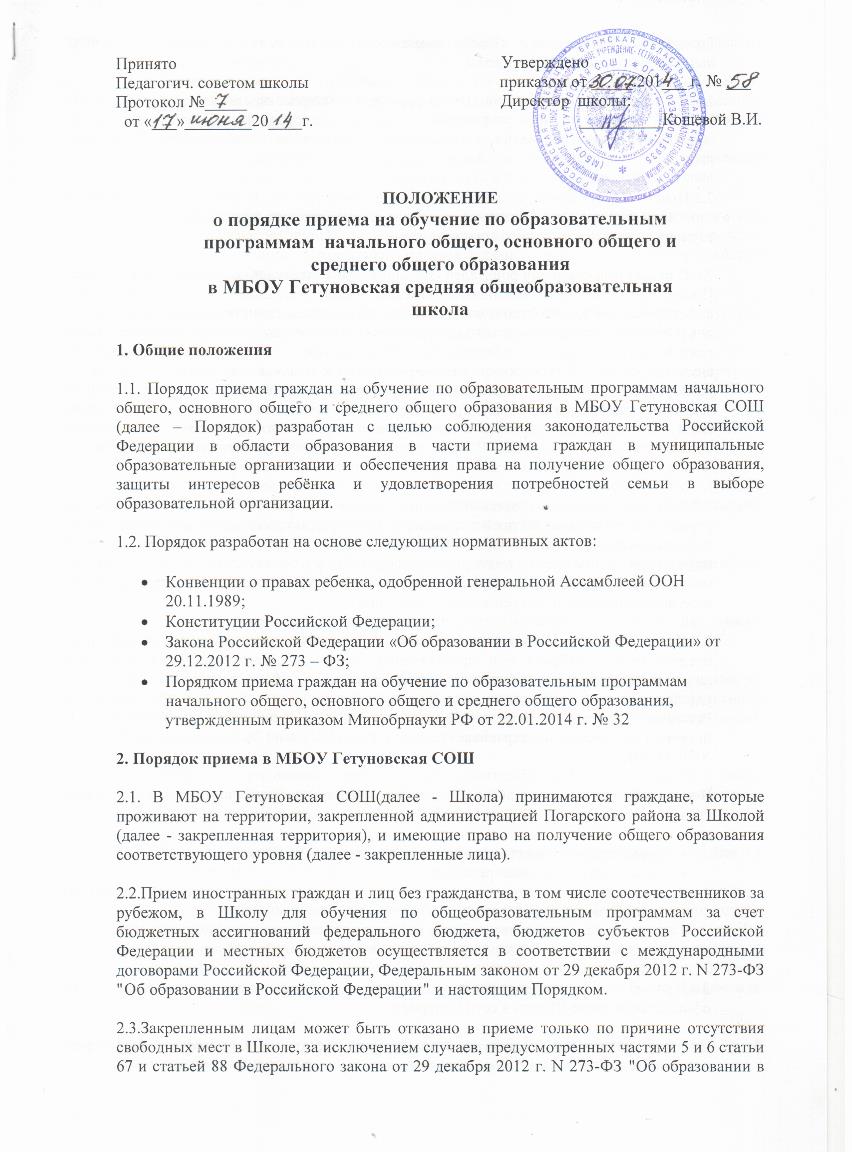 Российской Федерации". «Свободными» считаются места в классах, имеющих наполняемость менее 14 учащихся.2.4.В случае отсутствия мест в Школе родители (законные представители) ребенка для решения вопроса о его устройстве в другую общеобразовательную организацию обращаются непосредственно в управление  образования администрации Погарского района.2.5.Прием закрепленных лиц в Школу осуществляется без вступительных испытаний (процедур отбора), кроме приема в классы с углубленным изучением предметов или изучением предметов на профильном уровне.2.6.С целью ознакомления родителей (законных представителей) обучающихся с Уставом Школы, лицензией на осуществление образовательной деятельности, со свидетельством о государственной аккредитации учреждения, с образовательными программами и другими документами, регламентирующими организацию и осуществление образовательной деятельности, права и обязанности обучающихся, с распорядительным актом администрации Погарского  района о закрепленной территории (далее - распорядительный акт о закрепленной территории), издаваемым не позднее 1 февраля текущего года и гарантирующим прием всех закрепленных лиц и соблюдение санитарных норм и правил, другими документами, регламентирующими организацию образовательного процесса, Школа размещает копии указанных документов на информационном стенде и в сети Интернет на официальном сайте учреждения.2.7.С целью проведения организованного приема в первый класс закрепленных лиц учреждение не позднее 10 дней с момента издания распорядительного акта размещает на информационном стенде, на официальном сайте Школы, в средствах массовой информации (в том числе электронных) информацию о количестве мест в первых классах; не позднее 1 июля - информацию о наличии свободных мест для приема детей, не зарегистрированных на закрепленной территории.2.8.Прием граждан в Школу осуществляется по личному заявлению родителей (законных представителей) ребенка при предъявлении оригинала документа, удостоверяющего личность родителя (законного представителя) либо оригинала документа, удостоверяющего личность иностранного гражданина и лица без гражданства в Российской Федерации в соответствии со ст.10 ФЗ от 25 июля 2002 г. №115- ФЗ « О правовом положении иностранных граждан в РФ» (Собрание законодательства РФ, 2002, №30, ст.3032 .В заявлении родителями (законными представителями) ребенка указываются следующие сведения о ребенке:фамилия, имя, отчество (последнее - при наличии) ребёнка;дата и место рождения ребёнка;фамилия, имя, отчество (последнее - при наличии) родителей (законных представителей) ребенка;адрес места жительства ребенка, его родителей (законных представителей);контактные телефоны родителей (законных представителей) ребенка.2.9.Примерная форма заявления размещается на информационном стенде и на официальном сайте Школы в сети Интернет.Родители (законные представители) детей, проживающих на закрепленной территории, для зачисления ребенка в 1 класс дополнительно предъявляют:оригинал свидетельства о рождении ребенка или документ, подтверждающий родство заявителя;свидетельство о регистрации ребенка по месту жительства или по месту пребывания на закрепленной территории или документ, содержащий сведения о регистрации ребенка по месту жительства или по месту пребывания на закрепленной территории;родители (законные представители) детей, не проживающих на закрепленной территории, дополнительно предъявляют свидетельство о рождении ребенка.Родители (законные представители) детей, являющихся иностранными гражданами или лицам без гражданства, дополнительно предъявляют документ, подтверждающий родство заявителя (или законность представления прав ребёнка), и документ, подтверждающий право заявителя на пребывание в РФ.Иностранные граждане и лица без гражданства все документы представляют на русском языке или вместе с заверенным в установленном порядке переводом на русский язык.Копии предъявляемых при приеме документов хранятся в Школе на время обучения ребенка.2.10. Родители (законные представители) детей имеют право по своему усмотрению представлять другие документы.2.11. При приеме в первый класс в течение учебного года или во второй и последующий классы родители (законные представители) обучающегося дополнительно представляют личное дело обучающегося, выданное учреждением, в котором он обучался ранее.2.12. При поступлении в Школу для получения среднего общего образования представляется аттестат об основном общем образовании установленного образца.2.13. Требование предоставления других документов в качестве основания для приема детей в Школу не допускается.2.14. Факт ознакомления родителей (законных представителей) ребенка с лицензией на осуществление образовательной деятельности, свидетельством о государственной аккредитации, Уставом Школы фиксируется в заявлении о приеме и заверяется личной подписью родителей (законных представителей) ребенка.2.15. Подписью родителей (законных представителей) ребенка фиксируется также согласие на обработку их персональных данных и персональных данных ребенка в порядке, установленном законодательством Российской Федерации2.16. Прием заявлений в 1 класс для закрепленных граждан начинается не позднее 01 февраля и завершается не позднее 30 июня текущего года. В 1-й класс принимаются все дети, достигшие возраста 6 лет 6 месяцев при отсутствии противопоказаний по состоянию здоровья, но не позже достижения им возраста 8 лет. По заявлению родителей (законных представителей) детей учредитель образовательной организации вправе разрешить прием детей в образовательную организацию на обучение по образовательным программам начального общего образования в более раннем или более позднем возрасте.2.17. Зачисление в Школу оформляется приказом директора в течение 7 рабочих дней после приема документов.Для детей, не проживающих на закрепленной территории, но зарегистрированных на территории муниципалитета, прием заявлений в первый класс начинается с 1 июля текущего года до момента заполнения свободных мест, но не позднее 5 сентября текущего года. 2.18. Школа вправе осуществлять прием детей, не зарегистрированных на закрепленной территории, ранее 1 июля, в том случае, если закончен прием в первый класс всех детей, зарегистрированных на закрепленной территории.2.19. Для удобства родителей (законных представителей) детей Школа вправе установить график приема документов в зависимости от адреса регистрации по месту жительства (пребывания).2.20. При приеме на свободные места детей, не проживающих на закрепленной территории, преимущественным правом обладают дети граждан, имеющие право на первоочередное предоставление места в Школе в соответствии с законодательством Российской Федерации и нормативными правовыми актами Брянской  области.2.21. Дети с ограниченными возможностями здоровья принимаются на обучение по адаптированной основной общеобразовательной программе только с согласия их родителей (законных представителей) и на основании рекомендаций психолого-медико-педагогической комиссии.2.22.  Документы, представленные родителями (законными представителями) детей, регистрируются в журнале приема заявлений. После регистрации заявления родителям (законным представителям) детей выдается расписка в получении документов, содержащая информацию о регистрационном номере заявления о приеме ребенка в Школу, о перечне представленных документов. Расписка заверяется подписью директора и печатью учреждения.2.23. Приказы о приеме детей на обучение размещаются на информационном стенде в день их издания.2.24. На каждого ребенка, зачисленного в Школу, заводится личное дело, в котором хранятся все сданные документы.3. Особенности приема в 10 класс3.1. После получения основного общего образования обучающийся отчисляется из Школы приказом директора.3.2. С согласия родителей (законных представителей), выпускник основной школы вправе:продолжить обучение в МБОУ Гетуновская СОШ;продолжить обучение в другой образовательной организации.3.3. В десятые классы принимаются выпускники основной школы, получившие аттестат об основном общем образовании.3.4. Количество набираемых 10 классов регламентируется числом поданных заявлений, наличием помещений в школе и наличием педагогических кадров.3.5. Прием заявлений в десятые классы МБОУ Гетуновская СОШ начинается после вручения аттестатов об основном общем образовании, заканчивается по мере комплектования классов не позднее 1 сентября текущего года.3.6. В первую очередь приему в десятые классы подлежат выпускники МБОУ Гетуновская СОШ; граждане, проживающие на территории, закрепленной за МБОУ Гетуновская СОШ постановлением Главы администрации Погарского района.3.7. Граждане, не проживающие на закрепленной территории, могут быть приняты в десятые классы Школы при наличии свободных мест.3.8. Конкурсный прием допускается только при комплектовании в Школе профильных классов. Правила приема в профильные классы разрабатываются Школой.